          Slovenský poľovnícky zväz – okresná organizácia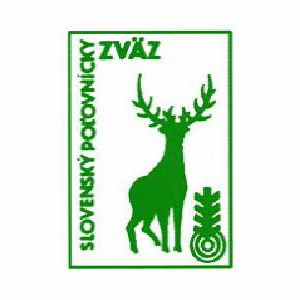                  Kláštorská 37 , 054 01  L E V O Č A        –––––––––––––––––––––––––––––––––––––				 	                 	Všetkým nezaradeným						             členom OkO SPZ LevočaVáš list číslo/zo dňa: 		 Naše číslo: 10/2022	        	V Levoči: 03.03.2022                                                                                                                                                                                                        Vec: 	 O z n a m –  p o z v á n k a	Na základe organizačných pokynov Slovenského poľovníckeho zväzu zo dňa 27.11.2021  a uznesenia Rady OkO SPZ Levoča zo dňa 07.01.2022 v zmysle § 22. odst. 1 Stanov SPZ – rozhodla o zvolaní VI. snemu OkO SPZ Levoča na deň. 23.04.2022.	Prípravou snemu Okresnej organizácie SPZ Levoča ( ďalej len OkO SPZ ), bol poverený prípravný výbor predstavenstva OkO SPZ.	Predstavenstvo OkO SPZ na svojom zasadnutí prijalo uznesenie, ktorým určilo a schválilo rozsah zastúpenia členov z neumiestnených členov SPZ, členov SPZ, ktorí vykonávajú právo poľovníctva v PZ mimo pôsobnosť okresu Levoča a členov SPZ, ktorí vykonávajú právo poľovníctva u užívateľov revírov mimo pôsobnosť SPZ a to 1 delegát za všetkých  z hlasom rozhodujúcim na okresný snem OkO SPZ.	Predstavenstvo OkO SPZ na svojom zasadnutí určilo spôsob zvolania vyššie uvedených členov a to uverejnením na web stránke OPK Levoča.	Na základe uvedeného Vás pozývame na stretnutie, ktoré sa uskutoční dňa 24.03.2022 o 1500 hod v priestoroch OkO SPZ, Kláštorská 37, Levoča 	Na tomto stretnutí bude na VI. okresný snem v zmysle usmernenia Ústredia SPZ z počtu prítomných neumiestnených členov – zvolený delegát s hlasom rozhodujúcim a budú navrhnutí kandidáti do okresných orgánov.Program: OtvorenieProcedurálne otázkySchválenie programuDiskusiaSpráva mandátovej a volebnej komisieVoľba delegáta na VI. okresný snem OkO SPZ a návrh členov do funkcií OkO SPZSpráva volebne komisie o výsledku voliebUznesenie + záverS pozdravom:„ L  e  s  u    a    l  o v u   z d a r  ! “Vladimír Tomko, v. r.							Ing. Albert Baran, v. r.tajomník OkO SPZ Levoča   						predseda OkO SPZ Levoča